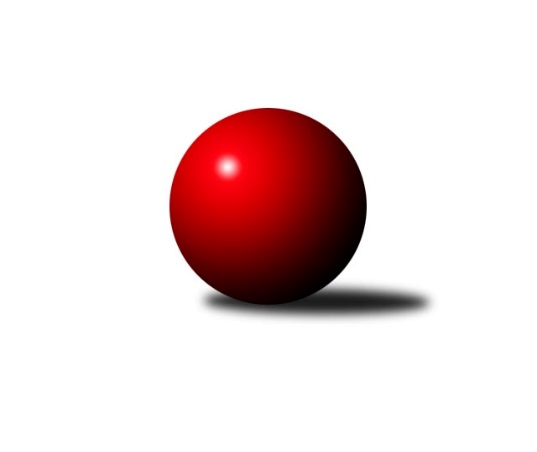 Č.18Ročník 2023/2024	3.3.2024Nejlepšího výkonu v tomto kole: 2757 dosáhlo družstvo:  Loko. Trutnov BVýchodočeský přebor skupina A 2023/2024Výsledky 18. kolaSouhrnný přehled výsledků:Jičín B	- Poříčí A	11:5	2663:2572		29.2. Loko. Trutnov B	- SKK Náchod C	14:2	2757:2521		29.2.Dvůr Kr. B	- Smiřice B	14:2	2592:2405		1.3.Rokytnice B	- Nová Paka B	10:6	2669:2602		1.3.Vrchlabí B	- Milovice B	10:6	2586:2417		1.3.Josefov A	- Trutnov C		dohrávka		18.3.Tabulka družstev:	1.	Loko. Trutnov B	18	15	0	3	201 : 87 	 	 2634	30	2.	Nová Paka B	18	13	0	5	185 : 103 	 	 2554	26	3.	Vrchlabí B	18	10	2	6	155 : 133 	 	 2524	22	4.	Josefov A	16	10	1	5	156 : 100 	 	 2453	21	5.	Jičín B	18	9	3	6	165 : 123 	 	 2544	21	6.	Dvůr Kr. B	18	7	3	8	144 : 144 	 	 2527	17	7.	Milovice B	18	7	1	10	140 : 148 	 	 2481	15	8.	Smiřice B	18	7	1	10	118 : 170 	 	 2493	15	9.	SKK Náchod C	17	5	3	9	112 : 160 	 	 2494	13	10.	Trutnov C	17	5	2	10	119 : 153 	 	 2524	12	11.	Rokytnice B	18	6	0	12	114 : 174 	 	 2469	12	12.	Poříčí A	18	4	0	14	87 : 201 	 	 2392	8Podrobné výsledky kola:	 Jičín B	2663	11:5	2572	Poříčí A	Luboš Kolařík	 	 233 	 220 		453 	 1:1 	 453 	 	224 	 229		Daniel Havrda	Roman Bureš	 	 240 	 234 		474 	 2:0 	 413 	 	222 	 191		Jakub Petráček	Pavel Kaan	 	 249 	 221 		470 	 2:0 	 427 	 	210 	 217		Jan Gábriš	Vladimír Pavlata *1	 	 181 	 227 		408 	 2:0 	 386 	 	206 	 180		Dušan Petráček	Vladimír Řehák	 	 236 	 231 		467 	 0:2 	 468 	 	219 	 249		Jan Roza	Tomáš Pavlata	 	 200 	 191 		391 	 0:2 	 425 	 	226 	 199		Lubomír Šimonkarozhodčí: Vladimír Pavlatastřídání: *1 od 51. hodu Ladislav KřivkaNejlepší výkon utkání: 474 - Roman Bureš	  Loko. Trutnov B	2757	14:2	2521	SKK Náchod C	Eva Kammelová	 	 234 	 208 		442 	 2:0 	 423 	 	216 	 207		Milena Mankovecká	Roman Straka	 	 247 	 270 		517 	 2:0 	 403 	 	190 	 213		Jiří Doucha st.	Petr Holý	 	 240 	 219 		459 	 2:0 	 407 	 	205 	 202		Milan Hurdálek	Zdeněk Babka	 	 223 	 220 		443 	 2:0 	 429 	 	211 	 218		Jiří Tesař	Jan Kyncl	 	 218 	 254 		472 	 2:0 	 422 	 	224 	 198		Dana Adamů	Karel Kratochvíl	 	 195 	 229 		424 	 0:2 	 437 	 	222 	 215		Miroslav Tomešrozhodčí: Zdeněk BabkaNejlepší výkon utkání: 517 - Roman Straka	 Dvůr Kr. B	2592	14:2	2405	Smiřice B	Ivan Vondráček	 	 229 	 255 		484 	 2:0 	 421 	 	223 	 198		Roman Vrabec	Miroslav Šulc	 	 162 	 172 		334 	 0:2 	 380 	 	195 	 185		Stanislav Nosek	Martin Kozlovský	 	 217 	 213 		430 	 2:0 	 396 	 	190 	 206		Martin Matějček	Martin Šnytr	 	 205 	 213 		418 	 2:0 	 405 	 	213 	 192		Václav Novotný	Luděk Horák	 	 245 	 237 		482 	 2:0 	 373 	 	174 	 199		Luděk Sukup	Kateřina Šmídová	 	 208 	 236 		444 	 2:0 	 430 	 	211 	 219		Karel Josefrozhodčí: Ivan VondráčekNejlepší výkon utkání: 484 - Ivan Vondráček	 Rokytnice B	2669	10:6	2602	Nová Paka B	Radek Novák	 	 261 	 230 		491 	 2:0 	 453 	 	231 	 222		Martin Pešta	Zdeněk Novotný st.	 	 261 	 220 		481 	 2:0 	 386 	 	211 	 175		Jaroslav Fajfer	Martin Pacák	 	 210 	 211 		421 	 2:0 	 399 	 	201 	 198		Jaromír Erlebach	Tomáš Cvrček	 	 226 	 196 		422 	 0:2 	 441 	 	243 	 198		Lenka Havlínová	Filip Vízek	 	 230 	 189 		419 	 0:2 	 435 	 	221 	 214		Petr Lukeš	Vladimír Škoda	 	 235 	 200 		435 	 0:2 	 488 	 	260 	 228		Jiří Koutrozhodčí: Eva NovotnáNejlepší výkon utkání: 491 - Radek Novák	 Vrchlabí B	2586	10:6	2417	Milovice B	Ondřej Votoček	 	 212 	 203 		415 	 0:2 	 416 	 	203 	 213		Lukáš Kostka	Jitka Svatá	 	 237 	 250 		487 	 2:0 	 403 	 	212 	 191		Miroslav Šanda	Miroslav Král	 	 203 	 222 		425 	 2:0 	 358 	 	182 	 176		Tomáš Nosek	Václav Vejdělek	 	 196 	 188 		384 	 0:2 	 408 	 	220 	 188		Jarmil Nosek	Tomáš Limberský	 	 206 	 197 		403 	 0:2 	 422 	 	206 	 216		Miroslav Šanda	Vladimír Cerman	 	 221 	 251 		472 	 2:0 	 410 	 	216 	 194		Radoslav Dušekrozhodčí: Pavel GraciasNejlepší výkon utkání: 487 - Jitka SvatáPořadí jednotlivců:	jméno hráče	družstvo	celkem	plné	dorážka	chyby	poměr kuž.	Maximum	1.	Roman Straka 	 Loko. Trutnov B	479.53	316.8	162.7	2.5	8/9	(527)	2.	Ivan Vondráček 	Dvůr Kr. B	463.24	310.1	153.1	2.7	8/9	(495)	3.	Petr Holý 	 Loko. Trutnov B	462.04	311.8	150.2	2.9	9/9	(501)	4.	Karel Slavík 	Trutnov C	461.34	314.9	146.5	3.3	7/8	(505)	5.	Luděk Horák 	Dvůr Kr. B	453.15	302.8	150.4	5.6	7/9	(525)	6.	Jiří Kout 	Nová Paka B	451.62	304.6	147.0	5.4	9/9	(488)	7.	Vladimír Řehák 	Jičín B	450.55	306.4	144.1	5.0	9/9	(491)	8.	František Jankto 	Trutnov C	443.97	306.5	137.4	5.6	8/8	(466)	9.	Jan Bajer 	Nová Paka B	441.71	302.6	139.1	6.5	7/9	(471)	10.	Jitka Svatá 	Vrchlabí B	436.93	304.8	132.1	7.6	9/9	(495)	11.	Vladimír Cerman 	Vrchlabí B	435.29	293.3	142.0	6.4	8/9	(474)	12.	Dana Adamů 	SKK Náchod C	434.45	295.7	138.7	5.6	8/9	(477)	13.	Luboš Kolařík 	Jičín B	434.08	294.8	139.3	5.2	9/9	(472)	14.	Petr Lukeš 	Nová Paka B	433.33	302.9	130.4	6.3	9/9	(492)	15.	Jan Roza 	Poříčí A	432.92	297.0	135.9	7.2	10/10	(492)	16.	Karel Kratochvíl 	 Loko. Trutnov B	432.06	296.0	136.0	6.5	9/9	(470)	17.	Jiří Tesař 	SKK Náchod C	431.73	300.4	131.3	6.4	8/9	(503)	18.	Tomáš Limberský 	Vrchlabí B	430.27	298.3	131.9	6.1	8/9	(461)	19.	Jiří Rücker 	Josefov A	429.88	298.3	131.6	5.8	9/9	(476)	20.	Jarmil Nosek 	Milovice B	429.46	294.6	134.8	7.9	7/10	(454)	21.	Tomáš Pavlata 	Jičín B	429.46	290.8	138.7	5.1	9/9	(490)	22.	Jan Kyncl 	 Loko. Trutnov B	429.24	296.7	132.5	5.9	9/9	(472)	23.	Jakub Hrycík 	Josefov A	429.17	292.2	137.0	7.0	8/9	(476)	24.	Jaroslav Jeníček 	 Loko. Trutnov B	428.67	299.6	129.0	10.3	6/9	(516)	25.	Petr Kotek 	Trutnov C	428.39	295.0	133.4	6.2	6/8	(493)	26.	Petr Hrycík 	Josefov A	427.08	290.1	137.0	6.5	7/9	(459)	27.	Lukáš Kostka 	Milovice B	424.23	295.8	128.5	4.5	8/10	(472)	28.	Lenka Havlínová 	Nová Paka B	423.72	290.7	133.0	6.5	8/9	(464)	29.	Tomáš Cvrček 	Rokytnice B	422.93	291.7	131.3	8.1	10/10	(470)	30.	Vladimír Škoda 	Rokytnice B	422.12	291.9	130.3	9.9	7/10	(468)	31.	Miroslav Král 	Vrchlabí B	422.06	296.0	126.1	7.1	7/9	(468)	32.	Karel Josef 	Smiřice B	421.52	294.3	127.2	8.5	9/9	(462)	33.	Milena Mankovecká 	SKK Náchod C	420.78	295.4	125.3	7.9	8/9	(467)	34.	Martin Pešta 	Nová Paka B	420.47	293.8	126.6	9.5	8/9	(471)	35.	Zdeněk Babka 	 Loko. Trutnov B	419.80	302.5	117.3	11.3	7/9	(443)	36.	Lukáš Ludvík 	Josefov A	418.77	294.2	124.6	7.6	8/9	(449)	37.	Martin Matějček 	Smiřice B	418.43	299.8	118.7	9.8	8/9	(466)	38.	Martin Včeliš 	Milovice B	417.36	291.7	125.6	8.7	8/10	(446)	39.	Martin Kozlovský 	Dvůr Kr. B	416.04	292.9	123.1	8.7	9/9	(473)	40.	Martin Šnytr 	Dvůr Kr. B	414.79	288.6	126.1	8.6	7/9	(453)	41.	Kateřina Šmídová 	Dvůr Kr. B	413.64	287.1	126.5	9.7	8/9	(457)	42.	Miloš Voleský 	SKK Náchod C	413.62	299.8	113.8	12.2	9/9	(452)	43.	Miroslav Tomeš 	SKK Náchod C	413.01	291.5	121.5	8.5	7/9	(459)	44.	Stanislav Nosek 	Smiřice B	412.83	296.3	116.5	9.5	8/9	(464)	45.	Filip Vízek 	Rokytnice B	412.22	291.8	120.4	9.5	8/10	(448)	46.	Miroslav Šanda 	Milovice B	412.05	287.1	125.0	6.7	9/10	(453)	47.	Daniel Havrda 	Poříčí A	410.48	292.1	118.4	10.8	10/10	(462)	48.	Michal Turek 	Trutnov C	409.54	286.7	122.8	8.5	6/8	(436)	49.	Jiří Doucha  st.	SKK Náchod C	409.50	291.0	118.5	9.3	6/9	(443)	50.	Luděk Sukup 	Smiřice B	409.47	284.6	124.9	8.5	7/9	(456)	51.	Martin Pacák 	Rokytnice B	408.17	284.4	123.8	9.7	8/10	(456)	52.	Marie Kolářová 	Jičín B	407.00	283.6	123.4	7.9	9/9	(460)	53.	Anna Šmídová 	Smiřice B	406.86	282.6	124.2	8.7	7/9	(436)	54.	Ondra Kolář 	Milovice B	406.36	288.2	118.2	9.9	7/10	(453)	55.	Jan Gábriš 	Poříčí A	405.30	284.1	121.2	9.0	9/10	(438)	56.	Jaroslav Fajfer 	Nová Paka B	403.72	282.9	120.8	9.2	9/9	(433)	57.	Roman Kašpar 	Josefov A	401.75	285.0	116.7	10.8	8/9	(444)	58.	Jakub Petráček 	Poříčí A	401.47	289.1	112.4	9.4	10/10	(450)	59.	Ladislav Křivka 	Jičín B	401.17	289.5	111.7	7.2	6/9	(435)	60.	Miroslav Mejznar 	Vrchlabí B	400.83	287.1	113.7	10.3	8/9	(425)	61.	Lubomír Šimonka 	Poříčí A	399.48	288.2	111.3	13.0	10/10	(437)	62.	Roman Vrabec 	Smiřice B	399.25	284.9	114.4	11.7	8/9	(432)	63.	Matěj Ditz 	Rokytnice B	392.83	276.9	115.9	10.7	7/10	(427)	64.	Martina Kramosilová 	Dvůr Kr. B	391.63	282.0	109.6	13.3	6/9	(425)	65.	Dominik Tichý 	Josefov A	356.67	262.1	94.6	16.8	6/9	(437)	66.	Dušan Petráček 	Poříčí A	354.30	253.6	100.7	14.3	9/10	(386)		Roman Bureš 	Jičín B	464.17	314.0	150.2	5.3	2/9	(475)		Václav Šmída 	Smiřice B	464.04	309.4	154.6	3.4	4/9	(499)		Radek Novák 	Rokytnice B	456.33	313.0	143.3	7.8	3/10	(500)		Zdeněk Novotný  st.	Rokytnice B	455.00	314.0	141.0	7.5	1/10	(481)		Martin Khol 	Trutnov C	449.50	311.2	138.3	6.5	5/8	(500)		Jan Horáček 	Vrchlabí B	440.00	283.0	157.0	3.0	1/9	(440)		Eva Kammelová 	 Loko. Trutnov B	436.29	302.0	134.3	5.7	1/9	(456)		Ondřej Votoček 	Vrchlabí B	432.52	291.3	141.2	4.8	5/9	(464)		Aleš Kloutvor 	Jičín B	431.15	300.2	131.0	5.0	4/9	(486)		Martina Fejfarová 	Vrchlabí B	431.00	302.0	129.0	6.0	2/9	(450)		Miroslav Hejnyš 	SKK Náchod C	430.75	296.8	134.0	9.5	2/9	(474)		Milan Lauber 	Poříčí A	429.00	286.0	143.0	8.0	1/10	(429)		Jaroslav Hažva 	Smiřice B	429.00	307.0	122.0	9.0	1/9	(429)		Jan Řebíček 	Rokytnice B	425.75	298.3	127.5	8.3	4/10	(453)		Štěpán Soukup 	Jičín B	425.17	289.0	136.2	9.3	3/9	(492)		Václav Novotný 	Smiřice B	424.20	292.5	131.8	8.6	5/9	(471)		Marek Ondráček 	Milovice B	423.88	297.6	126.3	10.0	5/10	(450)		Jan Masopust 	Milovice B	423.50	297.5	126.0	6.0	6/10	(471)		Pavel Kaan 	Jičín B	421.00	296.6	124.4	7.3	4/9	(478)		Pavel Gracias 	Vrchlabí B	420.61	296.3	124.3	10.0	3/9	(453)		Miloš Fajfer 	Nová Paka B	419.50	297.5	122.0	7.5	1/9	(422)		Jakub Kašpar 	Rokytnice B	418.86	292.3	126.5	10.2	6/10	(453)		Jaromír Erlebach 	Nová Paka B	418.38	291.4	127.0	8.0	4/9	(447)		Monika Horová 	Dvůr Kr. B	417.11	289.5	127.6	8.5	5/9	(479)		Radoslav Dušek 	Milovice B	415.00	294.0	121.0	8.0	2/10	(420)		Jan Krejcar 	Trutnov C	413.20	294.9	118.3	10.6	5/8	(461)		Josef Prokopec 	 Loko. Trutnov B	408.20	283.4	124.8	10.2	5/9	(448)		Filip Hanout 	Rokytnice B	406.73	295.2	111.5	8.7	5/10	(440)		Jiří Škoda 	Trutnov C	406.20	284.4	121.8	11.0	2/8	(418)		Tomáš Fuchs 	Milovice B	406.00	292.0	114.0	9.0	2/10	(410)		Jan Malý 	Trutnov C	405.00	283.0	122.0	9.0	1/8	(405)		Denisa Kroupová 	 Loko. Trutnov B	403.50	278.5	125.0	6.0	2/9	(404)		Matěj Šanda 	Josefov A	403.42	286.5	116.9	10.3	3/9	(422)		Milan Hurdálek 	SKK Náchod C	402.10	289.4	112.7	11.9	5/9	(437)		Vladimír Pavlata 	Jičín B	398.33	288.3	110.0	10.7	3/9	(416)		Jan Stejskal 	Vrchlabí B	395.00	264.5	130.5	9.5	1/9	(407)		Pavel Řehák 	Josefov A	394.50	272.8	121.8	8.1	4/9	(405)		Margita Novotná 	Smiřice B	394.50	276.5	118.0	11.0	2/9	(414)		Miroslav Šanda 	Milovice B	394.42	288.3	106.1	11.2	6/10	(440)		Aleš Kotek 	 Loko. Trutnov B	393.00	280.0	113.0	11.0	1/9	(393)		Lukáš Rožnovský 	Josefov A	392.00	289.0	103.0	10.0	1/9	(392)		Jaroslav Dlohoška 	SKK Náchod C	389.50	275.2	114.3	11.3	4/9	(452)		Václav Vejdělek 	Vrchlabí B	387.44	274.2	113.3	10.4	5/9	(411)		Miroslav Šulc 	Dvůr Kr. B	385.75	276.5	109.3	11.5	2/9	(414)		Jan Lutz 	Rokytnice B	385.00	282.0	103.0	11.0	1/10	(385)		Václav Kukla 	Trutnov C	380.76	276.1	104.6	12.7	5/8	(445)		Tomáš Nosek 	Milovice B	379.58	270.3	109.3	13.3	3/10	(431)		Bohuslav Bajer 	Nová Paka B	378.00	264.5	113.5	12.3	2/9	(381)		Jiří Martin 	Vrchlabí B	374.88	273.6	101.3	13.4	4/9	(398)		Miloš Janoušek 	Rokytnice B	365.00	260.5	104.5	16.0	2/10	(378)		Eva Novotná 	Rokytnice B	363.00	269.0	94.0	14.0	2/10	(379)		Marek Plšek 	 Loko. Trutnov B	356.00	237.0	119.0	0.0	1/9	(356)		Václava Krulišová 	Trutnov C	329.50	248.5	81.0	16.0	2/8	(338)		Adriana Švejdová 	Poříčí A	312.75	233.0	79.8	22.0	2/10	(351)Sportovně technické informace:Starty náhradníků:registrační číslo	jméno a příjmení 	datum startu 	družstvo	číslo startu19810	Radek Novák	01.03.2024	Rokytnice B	2x363	Zdeněk Novotný st.	01.03.2024	Rokytnice B	2x
Hráči dopsaní na soupisku:registrační číslo	jméno a příjmení 	datum startu 	družstvo	Program dalšího kola:19. kolo4.3.2024	po	18:00	SKK Náchod C - Josefov A (dohrávka z 17. kola)	7.3.2024	čt	17:00	Smiřice B - Trutnov C	7.3.2024	čt	18:30	 Loko. Trutnov B - Josefov A	8.3.2024	pá	17:00	SKK Náchod C - Vrchlabí B	8.3.2024	pá	17:00	Milovice B - Rokytnice B	8.3.2024	pá	17:00	Nová Paka B - Jičín B	8.3.2024	pá	17:00	Poříčí A - Dvůr Kr. B	Nejlepší šestka kola - absolutněNejlepší šestka kola - absolutněNejlepší šestka kola - absolutněNejlepší šestka kola - absolutněNejlepší šestka kola - dle průměru kuželenNejlepší šestka kola - dle průměru kuželenNejlepší šestka kola - dle průměru kuželenNejlepší šestka kola - dle průměru kuželenNejlepší šestka kola - dle průměru kuželenPočetJménoNázev týmuVýkonPočetJménoNázev týmuPrůměr (%)Výkon13xRoman StrakaTrutnov B51713xRoman StrakaTrutnov B122.115172xRadek NovákRokytnice B4912xRadek NovákRokytnice B118.044915xJiří KoutN. Paka4885xJiří KoutN. Paka117.324885xJitka SvatáVrchlabí B48711xIvan VondráčekDvůr Kr. B116.964849xIvan VondráčekDvůr Kr. B4844xLuděk HorákDvůr Kr. B116.474823xLuděk HorákDvůr Kr. B4825xJitka SvatáVrchlabí B115.66487